ZARZĄDZENIE   Nr 35.2023Wójta  Gminy Wietrzychowicez  dnia 6 czerwca 2023 r.w sprawie: wywieszenia wykazu nieruchomości przeznaczonych do użyczenia           Na podstawie art. 30 ust. 2 pkt 3 ustawy z dnia 8 marca 1990 r. o samorządzie gminnym (Dz. U. z 2023 r. poz. 40 z późn. zm) oraz art. 13 ust. 1, art. 25 ust. 1 i art. 35 ustawy z dnia 21 sierpnia 1997 r. o gospodarce nieruchomościami (Dz. U. z 2023 r. poz. 344), zarządzam,  co następuje:§ 1.Przeznacza się do użyczenia nieruchomości wymienione w wykazie stanowiącym załącznik do zarządzenia.§ 2.Wykonanie zarządzenia powierza się Inspektorowi Gospodarki Nieruchomościami 
i Planowania Przestrzennego.§ 3.Zarządzenie wchodzi w życie z dniem podjęcia.WÓJT GMINY WIETRZYCHOWICE               mgr Tomasz Banek												  /                                                                                     Załącznik  do Zarządzenia                                                                                    Wójta Gminy Wietrzychowice                                                                             Nr 35.2023 z dnia 06 czerwca 2023 r.   WYKAZWójt Gminy Wietrzychowice podaje do publicznej wiadomości wykaz nieruchomości mienia stanowiącego własność Gminy Wietrzychowice przeznaczonego do użyczenia.Wykaz wywiesza się na okres 21 dni tj. od 07.06.2023 r. do 28.06.2023 r. na tablicy ogłoszeń w siedzibie Urzędu Gminy w Wietrzychowicach.Dodatkowe informacje na temat przedmiotu użyczenia można uzyskać w Urzędzie Gminy w Wietrzychowicach pokój nr 14 tel.146418045 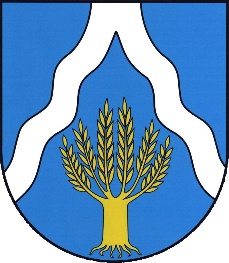 WÓJT GMINY WIETRZYCHOWICEWietrzychowice 19, 33-270 Wietrzychowice;
  tel.: 14/ 641-80-45, fax: 14/ 641-80-45e-mail: gmina@wietrzychowice.pl;   www.wietrzychowice.plOpis nieruchomości i jej przeznaczeniePowierzchnia użytkowalokaluPołożenie nieruchomościKWKWPrzeznaczenie nieruchomości w planie zagospodarowania przestrzennego i ewidencji gruntówWysokość opłat i terminy ich wnoszeniaOkres użyczeniaLokal użytkowy w piwnicach Urzędu Gminy Wietrzychowice zlokalizowany na działce nr: 541 o pow. 0,18 ha, oraz na działce numer 532/6  o pow.0,05 ha w Wietrzychowicach obręb  Wietrzychowice oraz część działki nr 532/24 o pow ok. 2,33 ha położonej w Wietrzychowicach wraz ze znajdującym się na tym terenie stadionie sportowym, boiskiem treningowym oraz boiskiem do piłki plażowej140,14 m²ok. 2,33 ha WietrzychowiceWietrzychowiceTR1D/00024678/8TR1D/00053113/2TR1D/00024678/8TR1D/00053113/2Teren zabudowy usługowej z podstawowym przeznaczeniem pod usługi publiczne i komercyjne – o symbolu 72.U. Teren usług                  sportu i rekreacjinieodpłatnienieodpłatnieDo 30.06.2026r.Do 30.06.2026 r.Lokal użytkowy w piwnicach Urzędu Gminy Wietrzychowice na działce nr: 541 o pow. 0,18 ha, oraz na działce numer 532/6  o pow.0,05 ha w Wietrzychowicach obręb  Wietrzychowice8,5 m2WietrzychowiceWietrzychowiceTR1D/00024678/8Teren zabudowy usługowej 
z podstawowym przeznaczeniem pod usługi publiczne 
i komercyjne – o symbolu 72.U.nieodpłatnieDo 30.06.2026 r.